Bijlage 1: Waarom, wat en hoe VS en PA in huisartsenzorgOp behoefte van praktijk, of op basis van aandachtspunten, enkele van deze vragen bespreken. Heb in ieder geval aandacht voor: ‘Praktijkorganisatie nu en over 5 jaar’,  ‘Ondernemen’ en ‘Draagvlak’.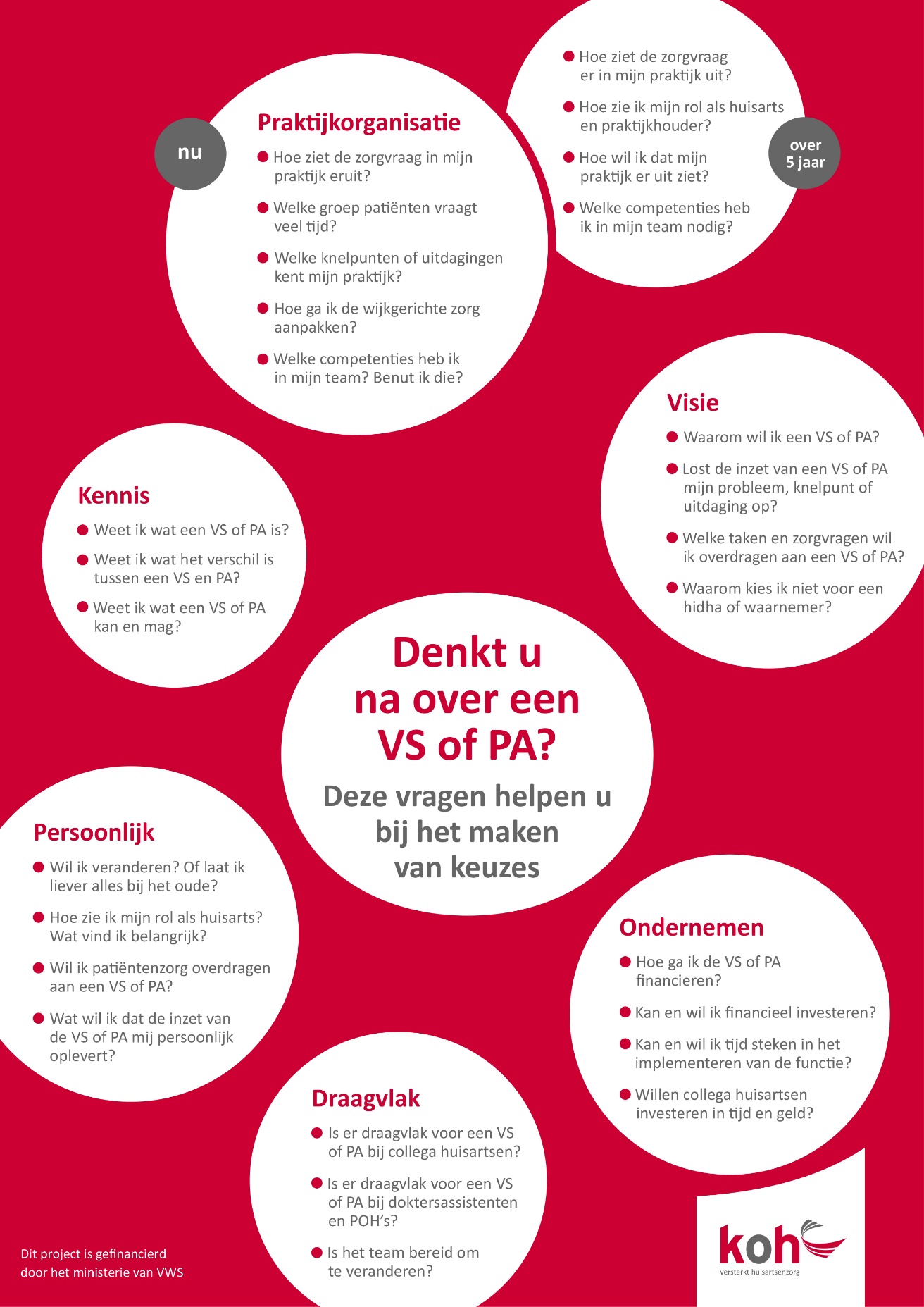 Stroomdiagram keuze professionals in de huisartsenzorg: * 	Bijvoorbeeld ouderenzorg, palliatieve zorg, wondzorg, oncologische zorg, etc.** 	De PA en VS zijn zelfstandig behandelaren die niet onder supervisie van een huisarts werken, maar in collegiaal verband. Zij hebben een zelfstandige bevoegdheid onder de wet BIG.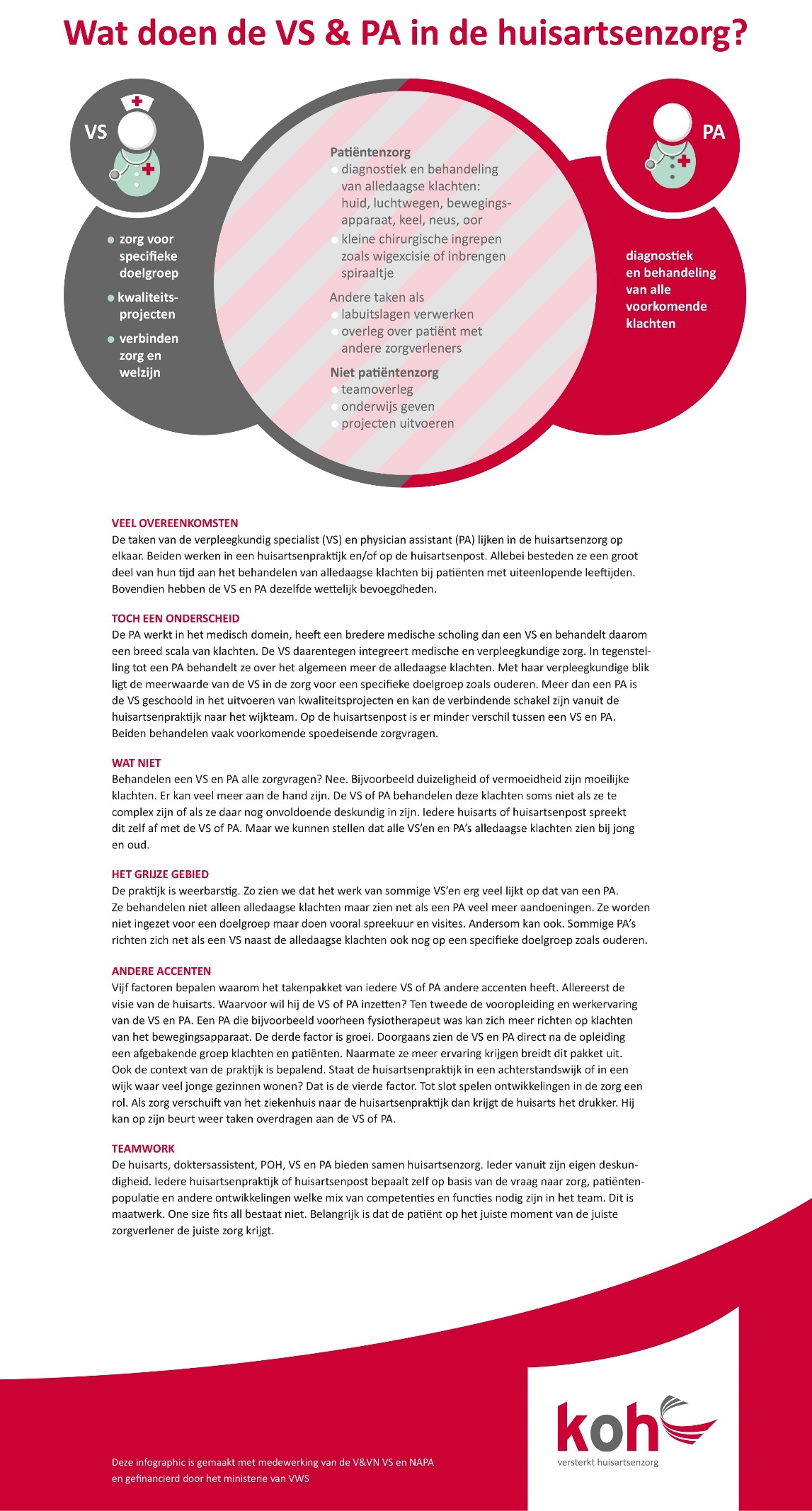 Positionering beroepsbeoefenaren in de huisartsenpraktijk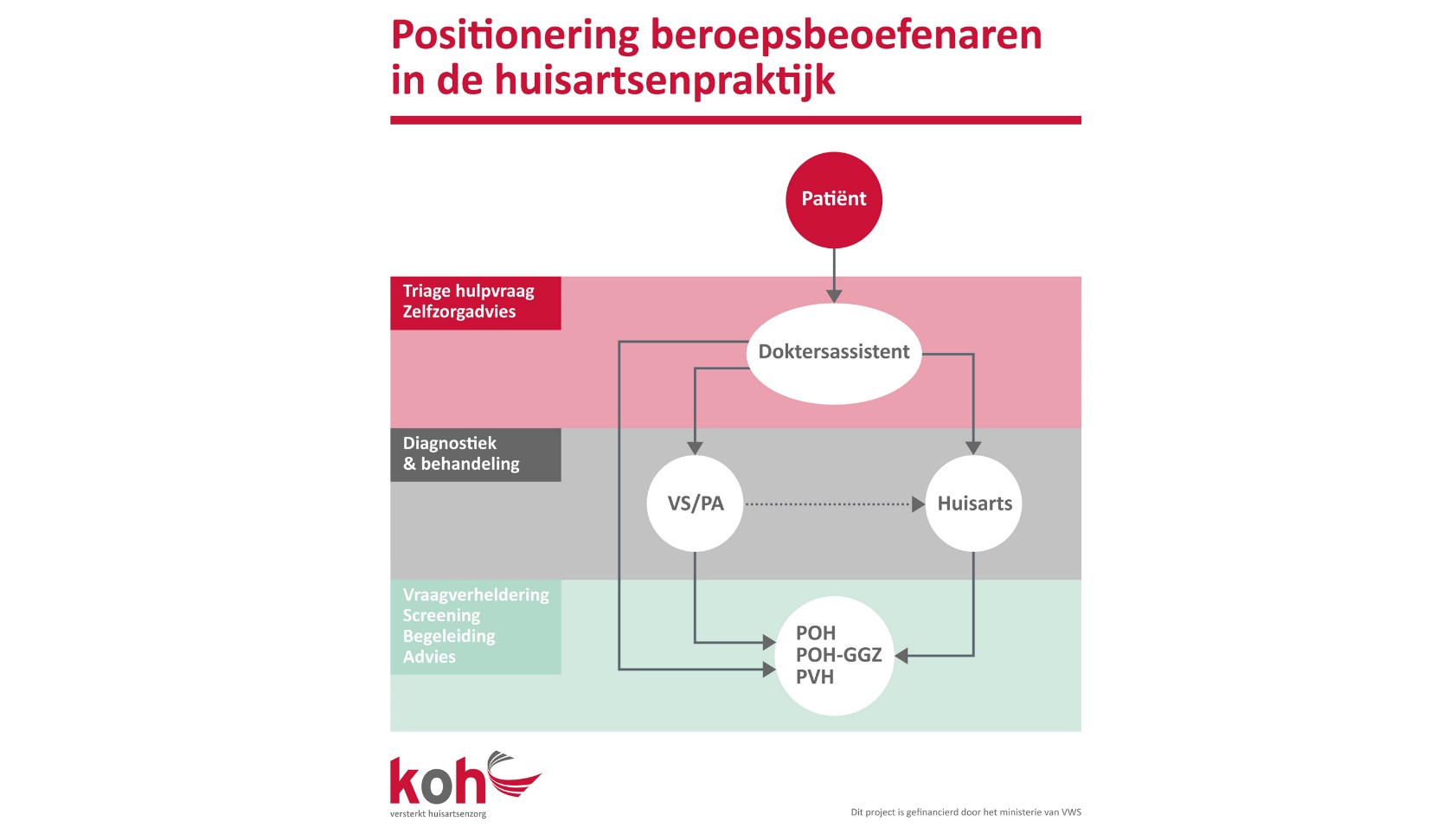 Financiën VS en PA in opleiding en na opleiding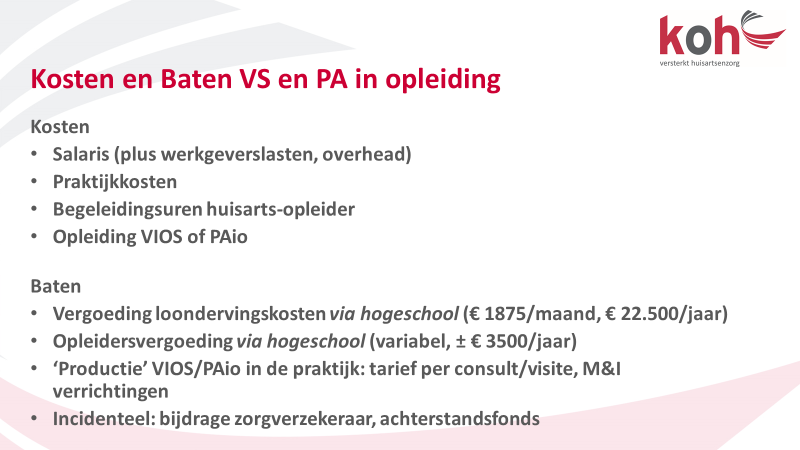 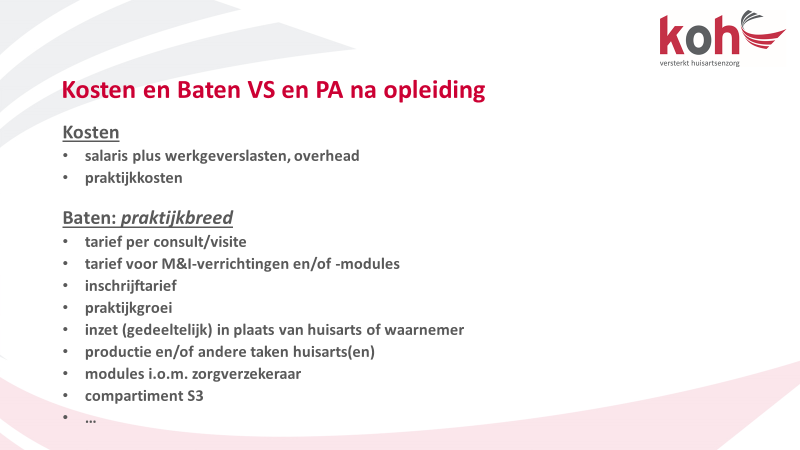 Meer informatie over taakherschikking en zorgmasters:- www.stichtingkoh.nl- www.platformzorgmasters.nlBESPREEKPUNTENBESPREEKPUNTENBESPREEKPUNTENBESPREEKPUNTEN1Positionering VS en PA in huisartsenzorg / doel en inzet van PA (zie bijlage 1)2Randvoorwaarden opleiding / toelatingseisen studenta.Controle toelatingseisen studentb.Leerarbeidsovereenkomst  minimaal 32 uur per weekc.FWG schaal  (geen vaste schaal voor PA i.o. / referentiefunctie)d.Meerdere partijen overeenkomst (tripartite) e.LINT-programmaf.Vaste opleidingsdagg.Stages (Aantal + aantal uur)3Praktijkopleidera.Huisarts (PA kan 2e opleider zijn)b.Rol en competenties / kwalificatie Informeren over:-          Train de Trainer startcursus (en kosten)-          Bijeenkomsten voor praktijkopleiders-          Accreditatie bijeenkomsten voor opleider-          Opleidingsgroep met huisartsopleiders (suggestie)b.Rol en competenties / kwalificatie Informeren over:-          Train de Trainer startcursus (en kosten)-          Bijeenkomsten voor praktijkopleiders-          Accreditatie bijeenkomsten voor opleider-          Opleidingsgroep met huisartsopleiders (suggestie)b.Rol en competenties / kwalificatie Informeren over:-          Train de Trainer startcursus (en kosten)-          Bijeenkomsten voor praktijkopleiders-          Accreditatie bijeenkomsten voor opleider-          Opleidingsgroep met huisartsopleiders (suggestie)b.Rol en competenties / kwalificatie Informeren over:-          Train de Trainer startcursus (en kosten)-          Bijeenkomsten voor praktijkopleiders-          Accreditatie bijeenkomsten voor opleider-          Opleidingsgroep met huisartsopleiders (suggestie)b.Rol en competenties / kwalificatie Informeren over:-          Train de Trainer startcursus (en kosten)-          Bijeenkomsten voor praktijkopleiders-          Accreditatie bijeenkomsten voor opleider-          Opleidingsgroep met huisartsopleiders (suggestie)b.Rol en competenties / kwalificatie Informeren over:-          Train de Trainer startcursus (en kosten)-          Bijeenkomsten voor praktijkopleiders-          Accreditatie bijeenkomsten voor opleider-          Opleidingsgroep met huisartsopleiders (suggestie)c.Begeleidingsgesprekken:-          gemiddeld een uur per week/vast ingepland (bespreken en invullen portfoliobewijzen, 
voortgangsgesprek, casuïstiek bespreken, richtlijnen uitdiepen, reflectie)-          na eerste mnd tot rest van de opleiding combinatie van directe supervisie, supervisie op afstand. (Eerste maanden intensief, blijft gedurende hele opleiding relevant (zonder supervisie blijf je doen wat je al beheerst)c.Begeleidingsgesprekken:-          gemiddeld een uur per week/vast ingepland (bespreken en invullen portfoliobewijzen, 
voortgangsgesprek, casuïstiek bespreken, richtlijnen uitdiepen, reflectie)-          na eerste mnd tot rest van de opleiding combinatie van directe supervisie, supervisie op afstand. (Eerste maanden intensief, blijft gedurende hele opleiding relevant (zonder supervisie blijf je doen wat je al beheerst)c.Begeleidingsgesprekken:-          gemiddeld een uur per week/vast ingepland (bespreken en invullen portfoliobewijzen, 
voortgangsgesprek, casuïstiek bespreken, richtlijnen uitdiepen, reflectie)-          na eerste mnd tot rest van de opleiding combinatie van directe supervisie, supervisie op afstand. (Eerste maanden intensief, blijft gedurende hele opleiding relevant (zonder supervisie blijf je doen wat je al beheerst)4Praktijkinstellinga. Praktijkopleidingsplan (IPOP) (zie bijlage)b. Kenbare visie op rol en positie PA c.Borgen praktijkinstellingseisend.Verzekering5Praktische zakena.Faciliteiten: -          Praktijkruimte/kamer voor PA -          Zelf voorzien in noodzakelijke instrumenten (stethoscoop, otoscoop en reflexhamer)-          Visitetas-          Toegang tot HIS met eigen inlogcode-          Praktijk-emailadres geregelda.Faciliteiten: -          Praktijkruimte/kamer voor PA -          Zelf voorzien in noodzakelijke instrumenten (stethoscoop, otoscoop en reflexhamer)-          Visitetas-          Toegang tot HIS met eigen inlogcode-          Praktijk-emailadres geregelda.Faciliteiten: -          Praktijkruimte/kamer voor PA -          Zelf voorzien in noodzakelijke instrumenten (stethoscoop, otoscoop en reflexhamer)-          Visitetas-          Toegang tot HIS met eigen inlogcode-          Praktijk-emailadres geregelda.Faciliteiten: -          Praktijkruimte/kamer voor PA -          Zelf voorzien in noodzakelijke instrumenten (stethoscoop, otoscoop en reflexhamer)-          Visitetas-          Toegang tot HIS met eigen inlogcode-          Praktijk-emailadres geregelda.Faciliteiten: -          Praktijkruimte/kamer voor PA -          Zelf voorzien in noodzakelijke instrumenten (stethoscoop, otoscoop en reflexhamer)-          Visitetas-          Toegang tot HIS met eigen inlogcode-          Praktijk-emailadres geregelda.Faciliteiten: -          Praktijkruimte/kamer voor PA -          Zelf voorzien in noodzakelijke instrumenten (stethoscoop, otoscoop en reflexhamer)-          Visitetas-          Toegang tot HIS met eigen inlogcode-          Praktijk-emailadres geregeldb.Team / doktersassistent:Tip voor de assistente om aan de patiënt uit te leggen wat een PA of VS in de praktijk doet: "De PA is speciaal opgeleid om taken van de huisarts over te nemen. Hij/zij kan verschillende klachten behandelen zoals bijvoorbeeld de klacht die u hebt. De PA doet dat op dezelfde manier als de huisarts. Hij/zij kan net als de huisarts medicijnen voorschrijven of u verwijzen naar het ziekenhuis"b.Team / doktersassistent:Tip voor de assistente om aan de patiënt uit te leggen wat een PA of VS in de praktijk doet: "De PA is speciaal opgeleid om taken van de huisarts over te nemen. Hij/zij kan verschillende klachten behandelen zoals bijvoorbeeld de klacht die u hebt. De PA doet dat op dezelfde manier als de huisarts. Hij/zij kan net als de huisarts medicijnen voorschrijven of u verwijzen naar het ziekenhuis"b.Team / doktersassistent:Tip voor de assistente om aan de patiënt uit te leggen wat een PA of VS in de praktijk doet: "De PA is speciaal opgeleid om taken van de huisarts over te nemen. Hij/zij kan verschillende klachten behandelen zoals bijvoorbeeld de klacht die u hebt. De PA doet dat op dezelfde manier als de huisarts. Hij/zij kan net als de huisarts medicijnen voorschrijven of u verwijzen naar het ziekenhuis"c.Patiënten:Informatie delen met patiënt over PA in opleiding op website / wachtkamerschermPatiëntenfolder ‘PA in de huisartsenzorg’d.Overige informatie:Checklist huisartsenpraktijkend.Overige informatie:Checklist huisartsenpraktijken